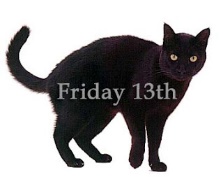 Friday 1/13/2017 – LOA Meeting NotesScheduling the next meeting:  Friday 1/20 meeting is canceled and rescheduled for Monday 1/23 @ 9 amVickery started out by describing the goal of today’s meeting was to revisit the assessment projects that were turned in and see where we are at.Prior to break Zelda had sent out an approach she was using to categorize her observations as she read the reports.The idea was to do a round table discussion with each person given time to make their observations then summarize with a common approach to move forward.But….the first order of business is to elect a chair.  Zelda nominated Wayne, Mindy seconded, and it was a unanimous aye vote in favor of Wayne as chair.Sharing of observations on submitted assessment projects commenced:Zelda: looked at all CTE/GEG with the goal to see if the projects attempted to measure something or not.Noted that some projects were program review of outcomes rather than assessment of those outcome – but she thinks that is fine b/c all the projects are showing forward movementNoted that all projects were a first good start towards better communication on assessmentAn example is neededWayne:Brought up the issue of clarifying program vs. theme vs. course assessmentsQuantified how many CTE assessment project were using industry wide evaluations (~7 of 20)Liked the one that was assessing process skillAlso noted the program review assessment projects as another category of projectLiked the Info. Literacy review (Annotated Bibliography) assessment project as one that seemed to be a “good” one.Mindy:Only looked at the GEG onesMethodology of assessment on a lot of them is unclearDiscussion of how the assessment meets the outcome also unclearNeed plans that measure from a variety of sourcesOK to have different assignments but need a shared measurement toolThere was not enough time on assessment day to clarify the assessment tools Jason:GEGs have a lot of variety – everyone has a different idea of how to do itMost clear was CHEM 221 – very specific Common problem is that the assessments projects talk to their own field – they do not explain well to others outside the field how the project relates to the outcomesConfusion exists about individual projects vs. cross-curriculum review Deb:GEGs are often using course level outcomes – assessing courses rather than programsSuggested that it would alleviate a lot of work if groups could agree on one tool and apply it broadly – notes the issue with giving up controlShannon:Many of the project proposals not clearMore work needs to be doneFelt that it was important to get feedback to the program groups as soon as possibleVickery’s thoughts on how we can define the scope of work to move forward because of these observations:Reviewed list of proposed ideas from 12/2/16Develop examples of good assessment projectsDevelop a rubric to evaluate the assessment projects – have dean run the evaluations and give feedback to groups after we provide a rubric for evaluationCommunicate generallyResearch other institutionsDevelop rubrics for program outcomes that can be applied to different assessments in different coursesWork on developing GEG identityCreating more structure and support for GEGs – i.e. GEG leadsConversation revolved primarily around first developing a rubric that can be shared with program groups when they are trying to develop assessment projects and used by administration to evaluate assessment projectsDeb suggested that we should look back at what originally is driving this whole need – the accreditation report – when/if we work on developing the rubricMindy noted that last year’s work on defining the cycle of assessment tried to address the issue that accreditation brought up, which is that we need to make forward progress, we need to concentrate on closing the loop.  Wayne:  The rubric would be a piece embedded in the cycle.Shannon suggested that if we do a rubric we need to get working on it – is concerned about the time line and the need to get feedback back sooner rather than laterSarah suggested that there might be a need for different rubrics for program review of outcomes vs. assessment of student progress towards outcomesWayne   on rubric 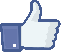 Homework for next meeting:Research on the web the way other institutions use rubrics to evaluate assessment projectsNext meeting:  Monday Jan 23 @ 9 am.